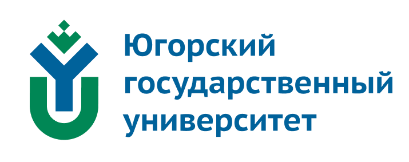 ЛЕТО В ЮГУ!Центр дополнительного образования Югорского государственного университета объявил набор на 4 общеобразовательные программы для детейПриходите к нам, если: Вам интересен качественный отдыхДля Вас важно, чтобы ребенок находился в безопасной средеВы хотите, чтобы ребенок развивал необходимые в современном мире навыкиГде? ЮГУ (ул. Чехова, 16)Когда? ИЮНЬ  2023 года.Запись по телефону: 8(3467)377000 (доб. 213 или 422) или Viber / Telegram 89630036946 Анастасия 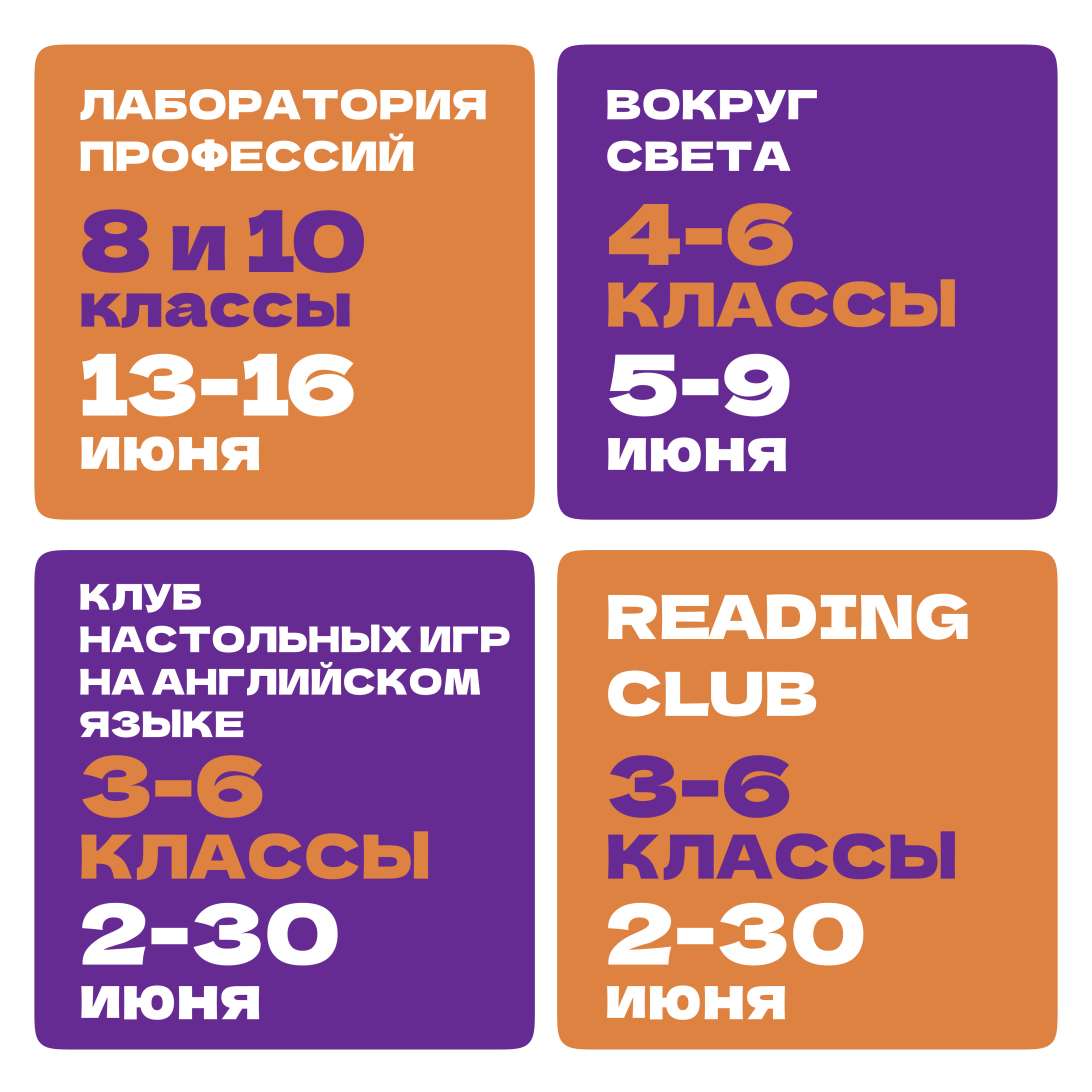 ВОКРУГ СВЕТАЦентр дополнительного образования Югорского государственного университета объявил набор на общеобразовательную программу «Вокруг света» для учащихся 4-6 классов города Ханты-Мансийска в период с 5 по 9 июня 2023 года.Вас ждёт:Яркая и насыщенная программатворческие мастер-классыувлекательные деловые игры и квестытематические уроки на английском языкепрогулки на свежем воздухе полезная информация по теме «Путешествия»участие в проектной деятельностиТемы программы:В поисках приключенийПутешествие по ЕвразииПутешествие по АфрикеПутешествие по Южной АмерикеОкеан впечатлений* ОБЕД и ПОЛДНИК включены в стоимость программы!Где? ЮГУ (ул. Чехова, 16)Когда? с 9:00 до 15:00, в период с 5 по 9 июня 2023 года.Стоимость участия - 7500 рублейЗапись по телефону: 8(3467)377000 (доб. 422) или Viber / Telegram 89630036946 Анастасия 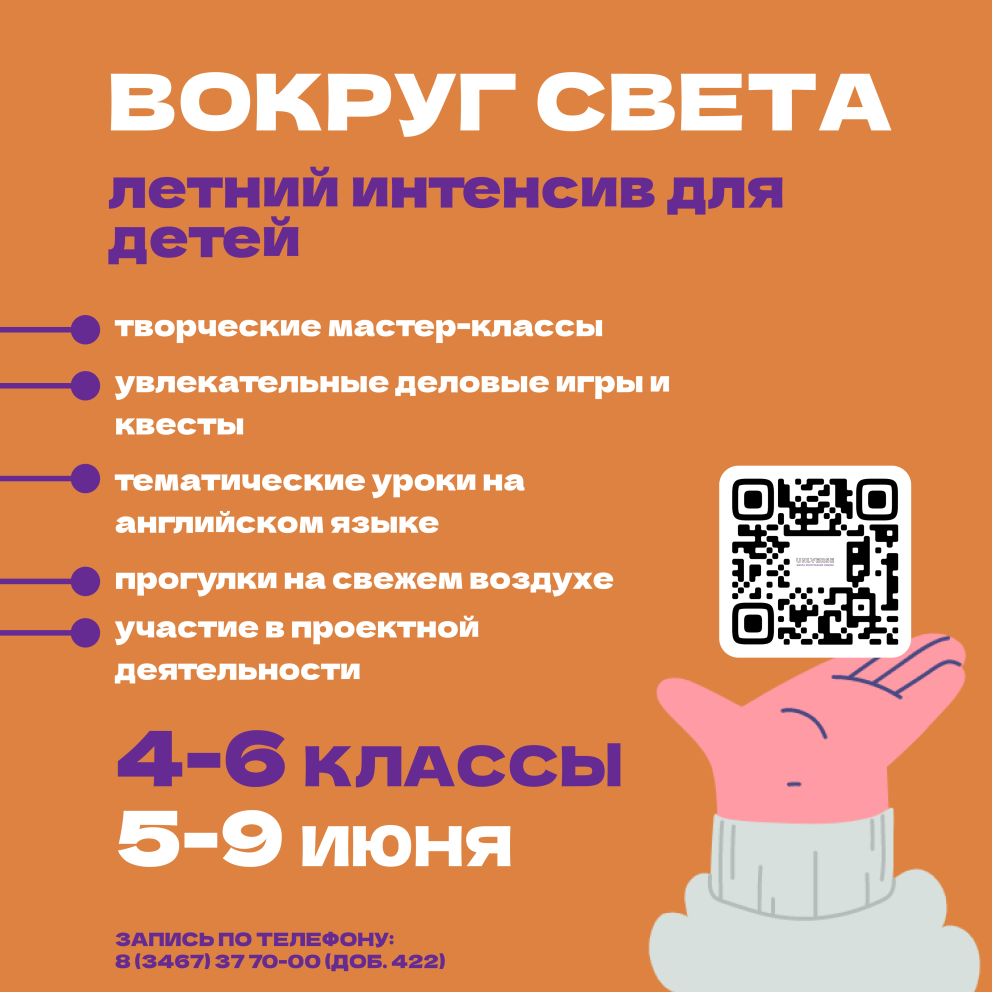 ЛАБОРАТОРИЯ ПРОФЕССИЙЦентр дополнительного образования Югорского государственного университета объявил набор на общеобразовательную программу «Лаборатория профессий» для учащихся 8 и 10 классов города Ханты-Мансийска в период с 13 по 16 июня 2023 года.Вас ждёт:Яркая и насыщенная программаинтересные мини-лекциимастер-классыувлекательные деловые игрыОрганизаторы программы:Центр дополнительного образованияВысшая экологическая школаВысшая школа гуманитарных наукВоенно-учебный центрЛин-лаборатория* ОБЕД и ПОЛДНИК включены в стоимость программы!Где? ЮГУ (ул. Чехова, 16)Когда? с 9:00 до 15:00, в период с 13 по 16 июня 2023 года.Стоимость участия - 6000 рублейЗапись по телефону: 8(3467)377000 (доб. 422) или Viber / Telegram 89630036946 Анастасия 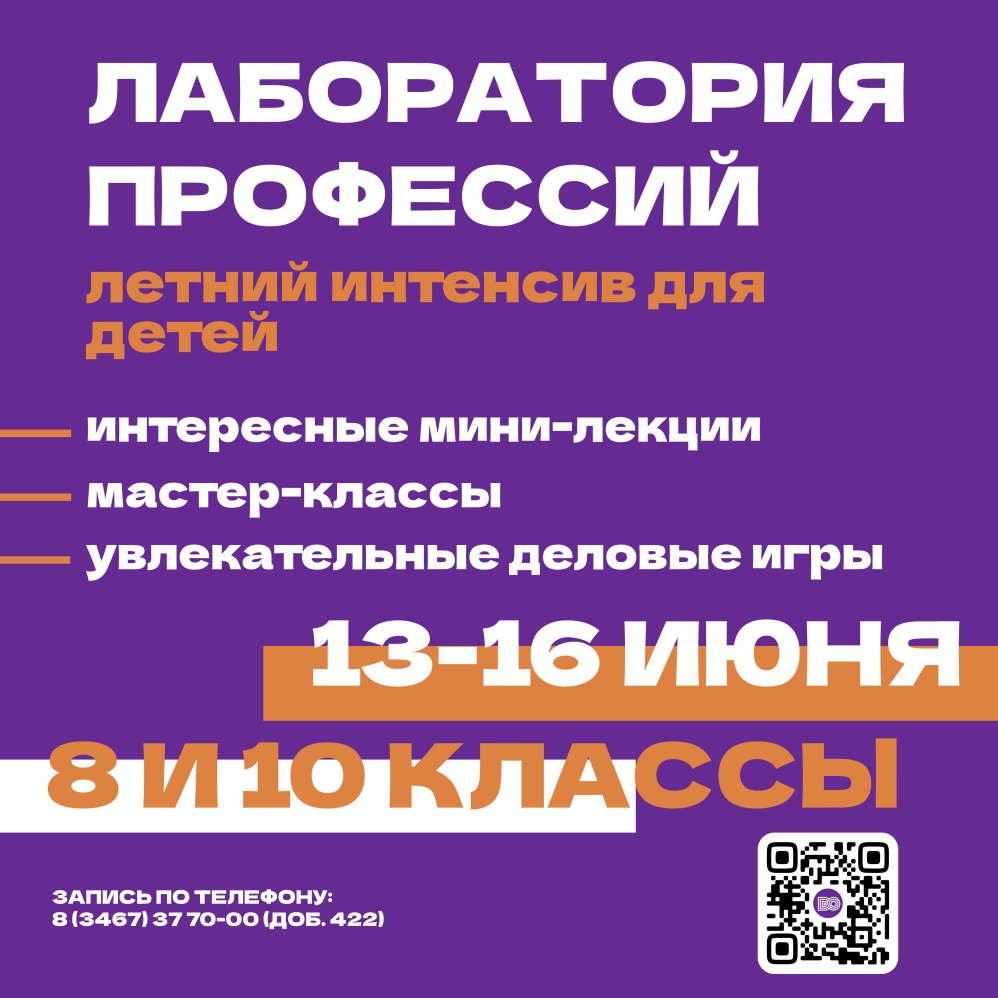 Клуб настольных игр на английском языкеЦентр дополнительного образования Югорского государственного университета объявил набор на общеобразовательную программу «клуб настольных игр»  для учащихся 3 – 6 классов города Ханты-Мансийска в период с 2 по 30 июня 2023 года.В программе:12 тематических занятийобучение в мини-группах 12 увлекательных игрпрактика разговорного английского языкаВ результате курса обучающиеся:расширят словарный запас на английском языкепообщаются на английском языке в комфортной обстановке получат новые знания в игровом формате Где? ЮГУ (ул. Чехова, 16)Когда? с 15:00 до 16:00, в период с 2 по 30 июня 2023 года.Стоимость участия - 4800 рублей/ 12 занятийЗапись по телефону: 8(3467)377000 (доб. 213 или 422) или Viber / Telegram 89630036946 Анастасия 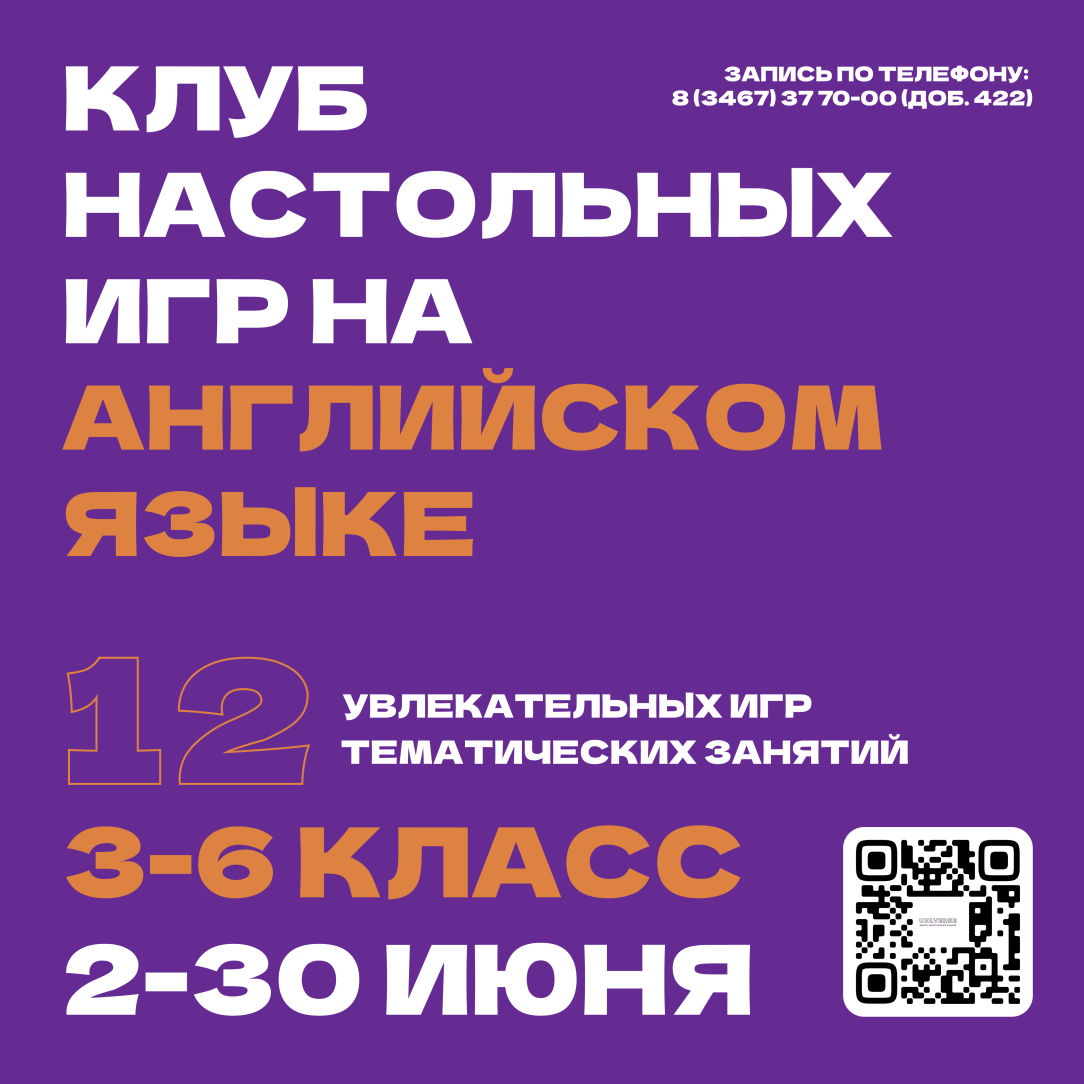 READING CLUBЦентр дополнительного образования Югорского государственного университета объявил набор на общеобразовательную программу «READING CLUB»  для учащихся 3 – 6 классов города Ханты-Мансийска в период с 2 по 30 июня 2023 года.В программе:12 тематических занятийобучение в мини-группах нескучные и полезные темы для чтения и обсуждения практика разговорного английского языкаВ результате курса обучающиеся:ВыучатБуквы английского алфавита;Правила чтения английского языка;Лексику по темам «Our best things», «Superheroes», «Being a good classmate», «Computers», «Football worldcup», «Harry Potter film review», «Helping others», «Saving water», «Seasons», «The UK», «Art description», «Food waste»;НаучатсяЧитать небольшие тексты, построенные на знакомых словах и выражениях;Выделять нужную информацию из текста;Уметь вести простые диалоги в рамках типичных ситуаций, расспрашивать собеседника, побуждать к действию (4-5 реплик с каждой стороны).Где? ЮГУ (ул. Чехова, 16)Когда? с 16:00 до 17:00, в период с 2 по 30 июня 2023 года.Стоимость участия - 4800 рублей/ 12 занятийЗапись по телефону: 8(3467)377000 (доб. 213 или 422) или Viber / Telegram 89630036946 Анастасия 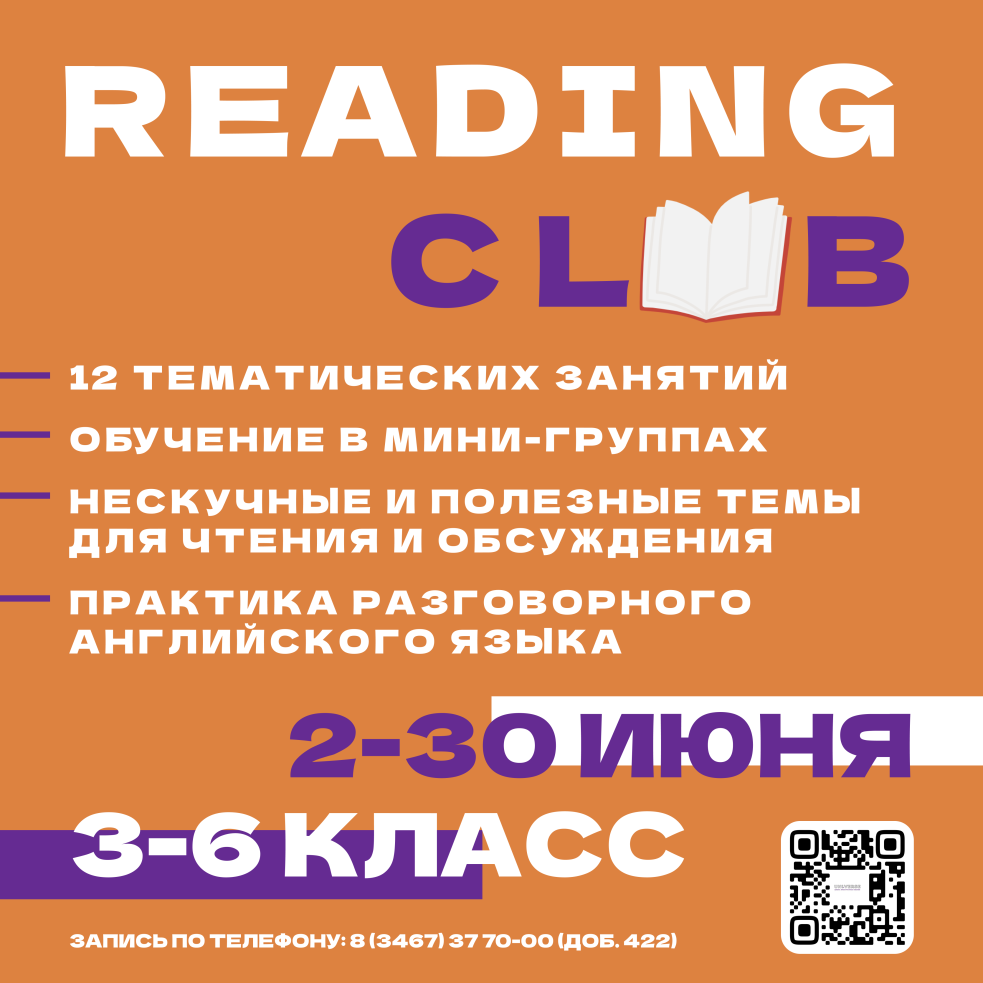 